INFIMA CUANTIA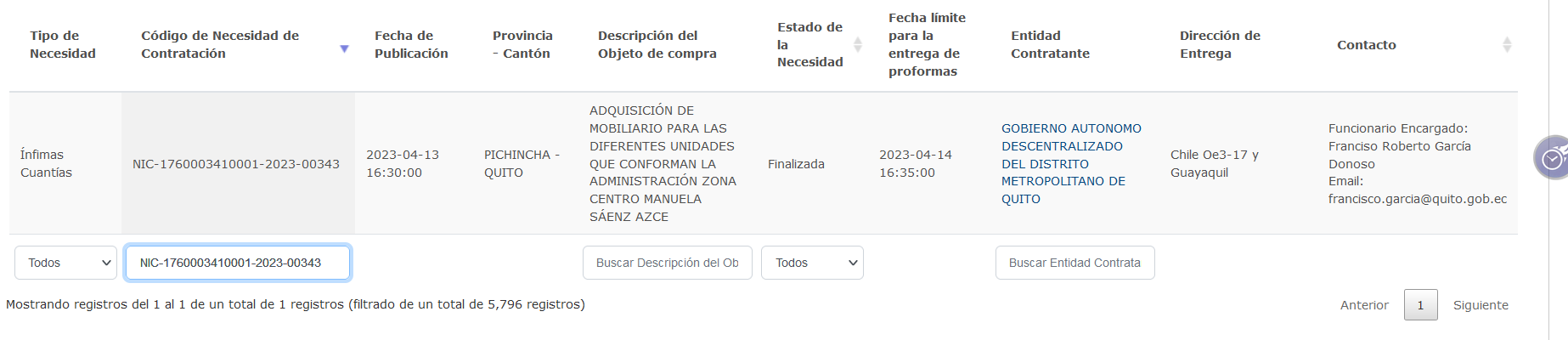 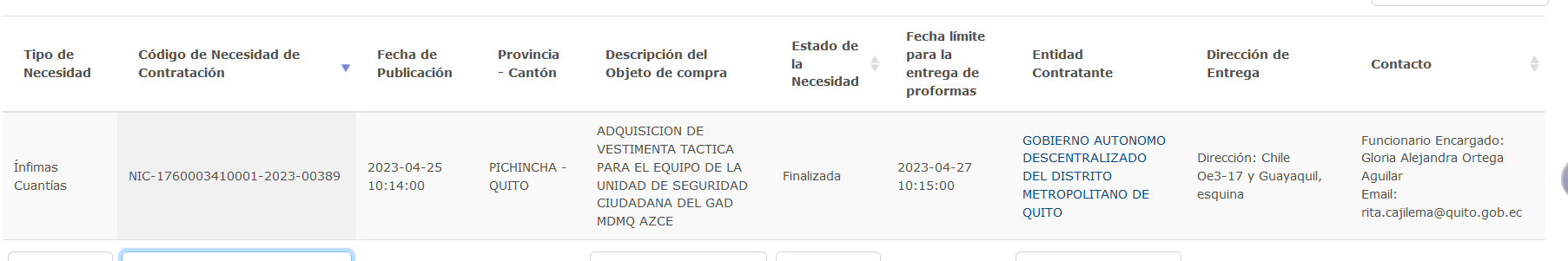 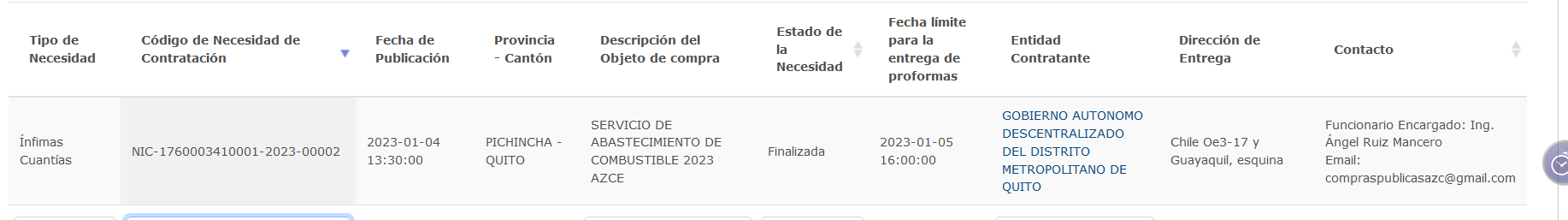 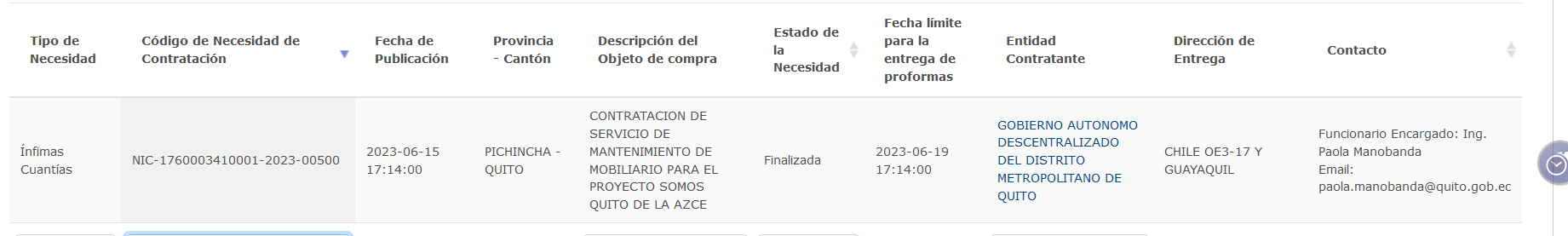 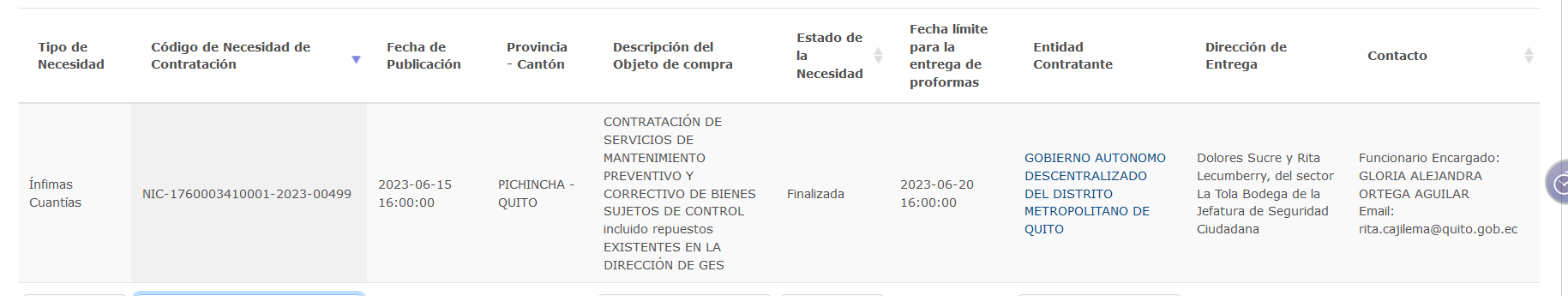 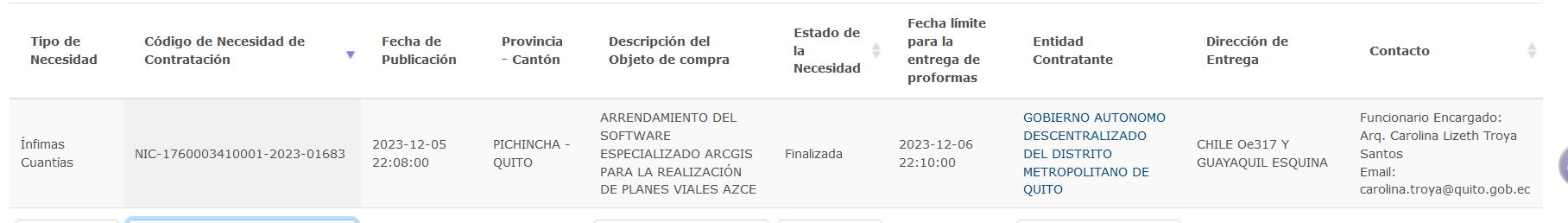 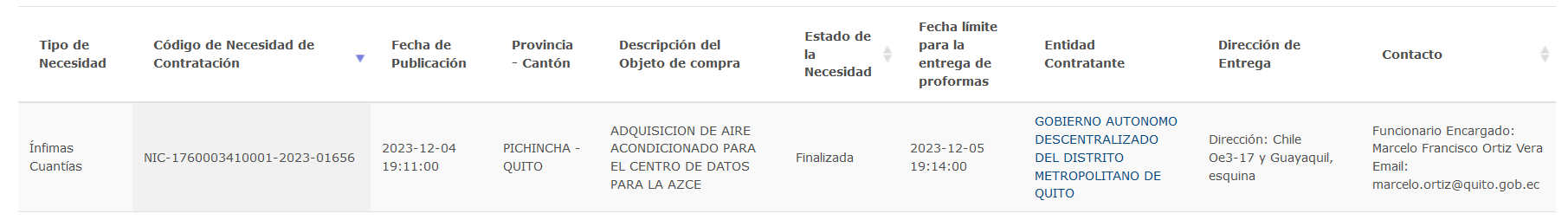 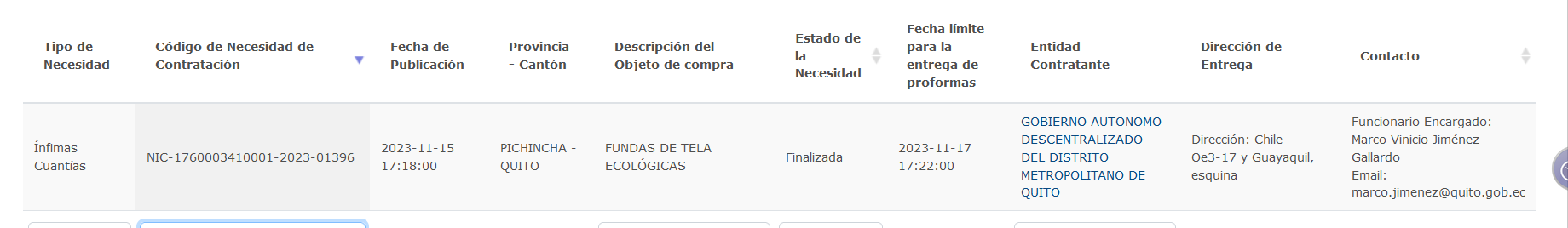 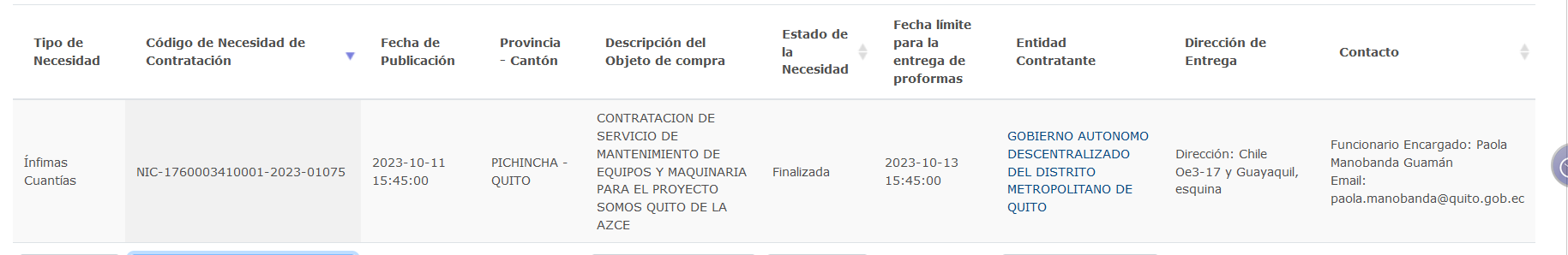 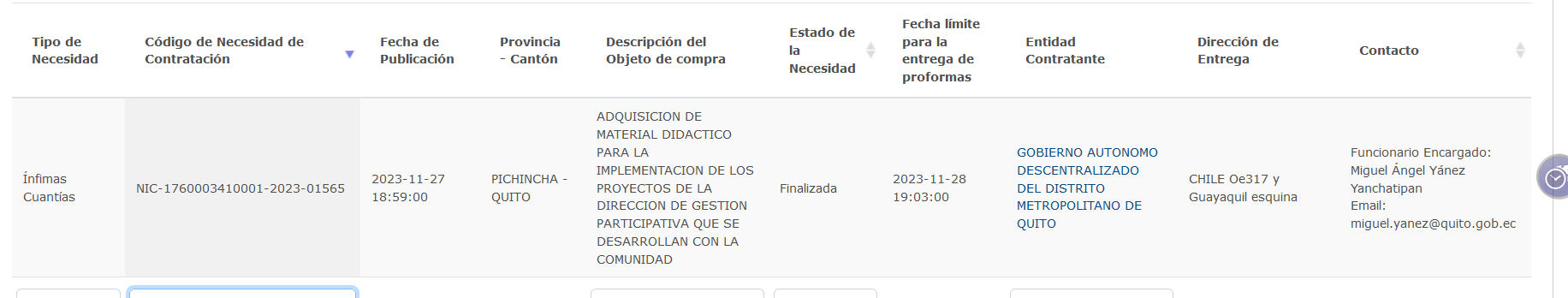 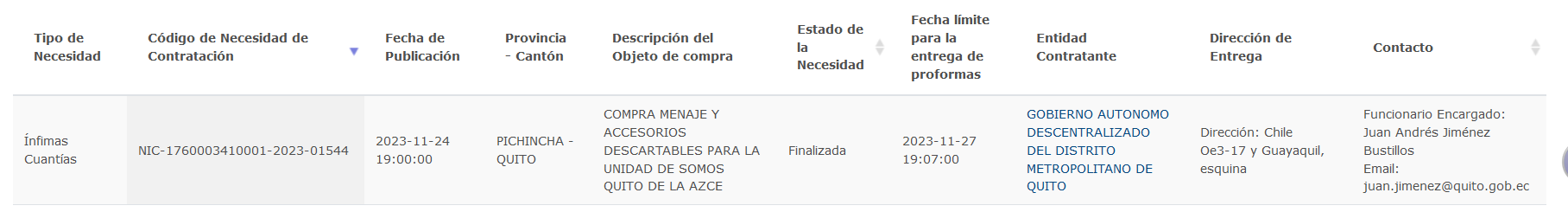 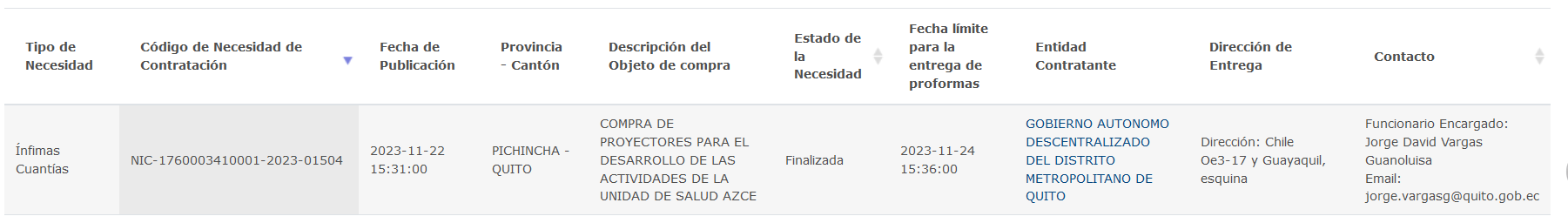 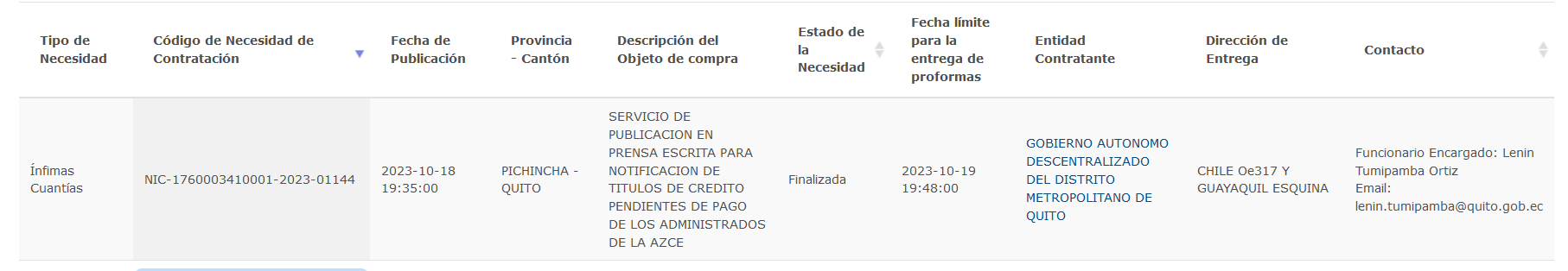 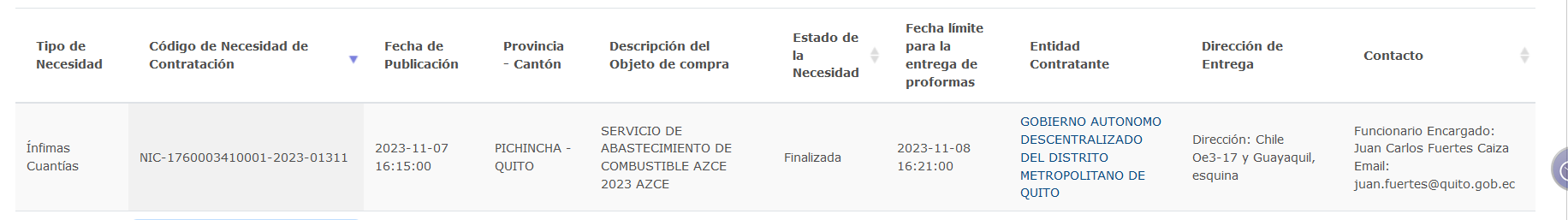 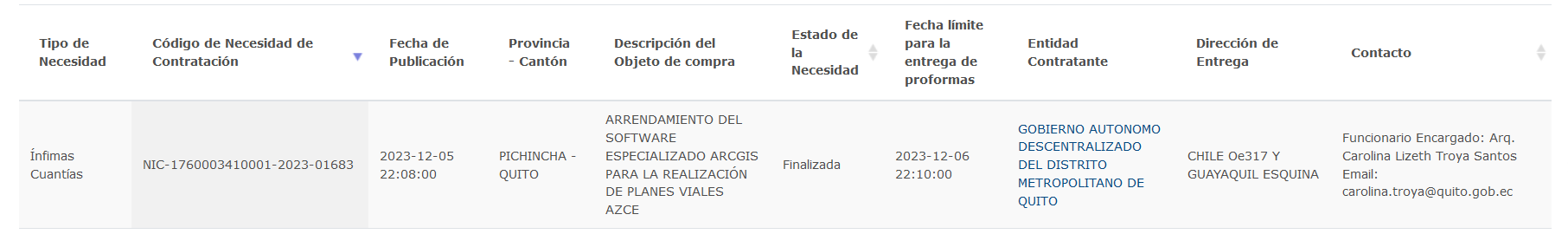 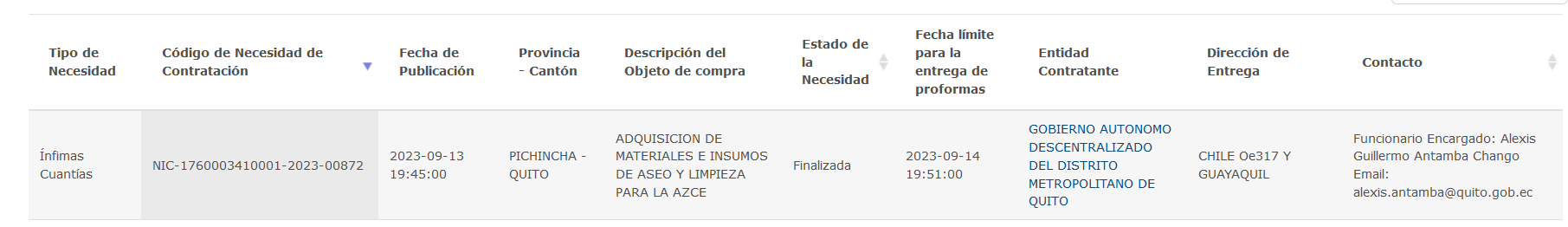 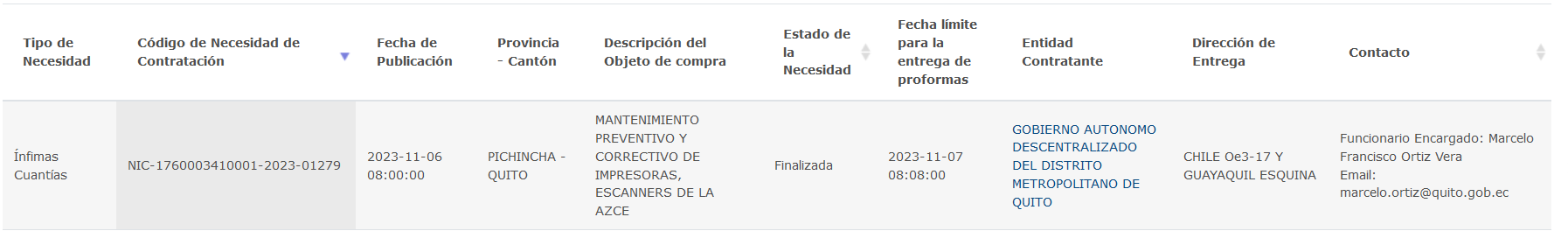 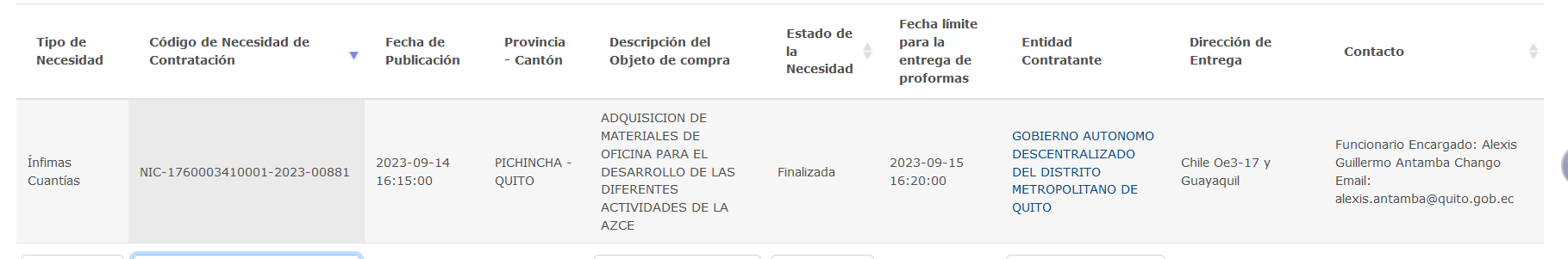 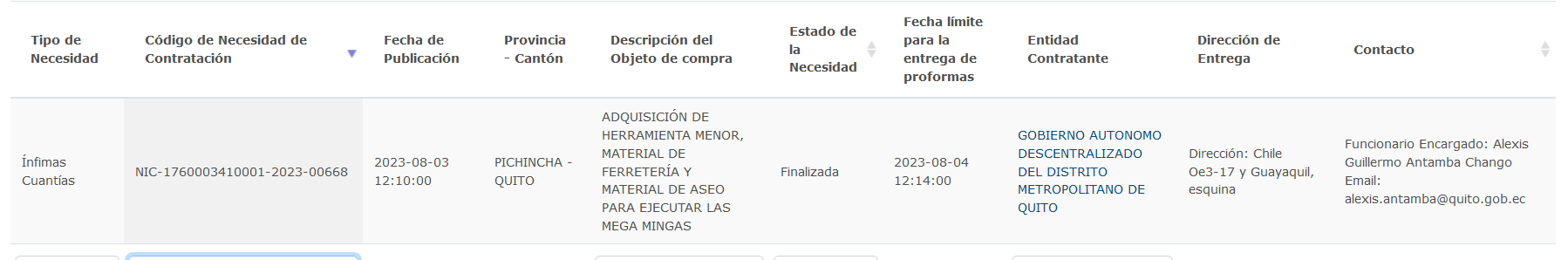 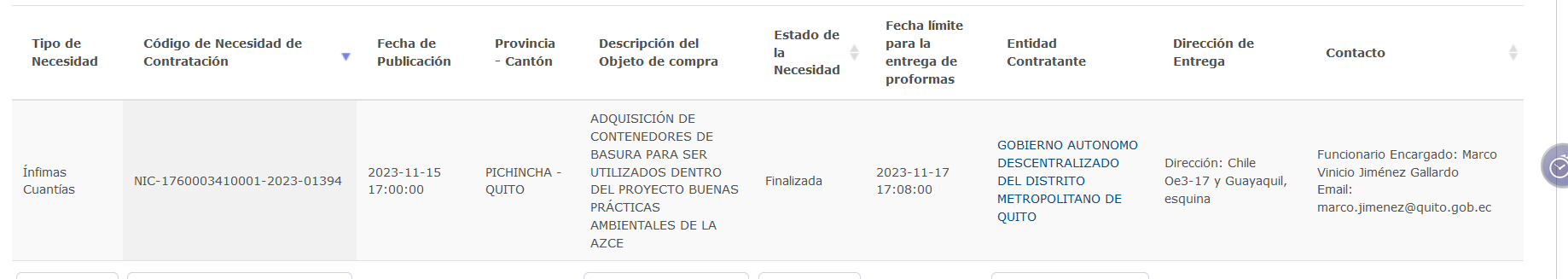 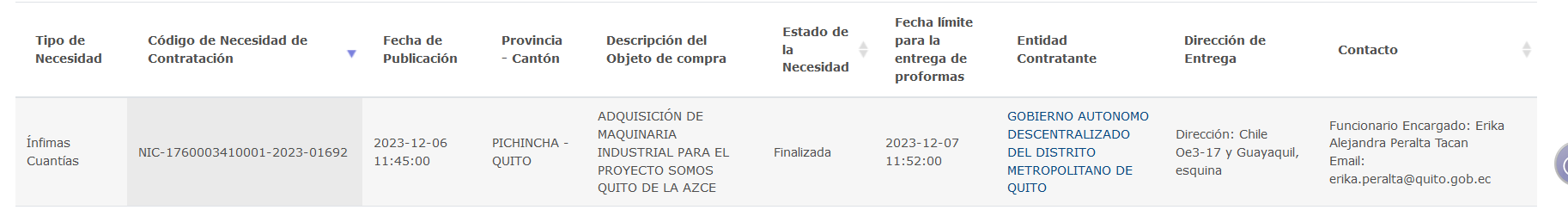 